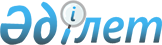 О районном бюджете на 2017-2019 годы
					
			Утративший силу
			
			
		
					Решение Жангалинского районного маслихата Западно-Казахстанской области от 22 декабря 2016 года № 8-1. Зарегистрировано Департаментом юстиции Западно-Казахстанской области 12 января 2017 года № 4656. Утратило силу решением Жангалинского районного маслихата Западно-Казахстанской области от 15 марта 2018 года № 19-19
      Сноска. Утратило силу решением Жангалинского районного маслихата Западно-Казахстанской области от 15.03.2018 № 19-19 (вводится в действие со дня первого официального опубликования).

      Примечание РЦПИ.

      В тексте документа сохранена пунктуация и орфография оригинала.
      В соответствии с Бюджетным кодексом Республики Казахстан от 4 декабря 2008 года и Законом Республики Казахстан "О местном государственном управлении и самоуправлении в Республике Казахстан" от 23 января 2001 года, районный маслихат РЕШИЛ:
      1. Утвердить районный бюджет на 2017-2019 годы согласно приложениям 1, 2 и 3 соответственно, в том числе на 2017 год в следующих объемах:
      1) доходы – 4 739 675 тысяч тенге:
      налоговые поступления – 623 257 тысяч тенге;
      неналоговые поступления – 3 480 тысяч тенге;
      поступления от продажи основного капитала – 560 тысяч тенге;
      поступления трансфертов – 4 112 378 тысяч тенге;
      2) затраты – 4 794 729 тысяч тенге;
      3) чистое бюджетное кредитование – 58 340 тысяч тенге:
      бюджетные кредиты – 78 345 тысяч тенге;
      погашение бюджетных кредитов – 20 005 тысяч тенге;
      4) сальдо по операциям с финансовыми активами – 0 тенге:
      приобретение финансовых активов – 0 тенге;
      поступления от продажи финансовых активов государства – 0 тенге;
      5) дефицит (профицит) бюджета – -113 394 тысячи тенге;
      6) финансирование дефицита (использование профицита) бюджета – 133 399 тысяч тенге:
      поступление займов – 78 280 тысяч тенге;
      погашение займов – 20 005 тысяч тенге;
      используемые остатки бюджетных средств – 75 124 тысячи тенге.
      Сноска. Пункт 1 - в редакции решения Жангалинского районного маслихата Западно-Казахстанской области от 14.12.2017 № 16-1 (вводится в действие с 01.01.2017).

      2. Поступления в районный бюджет на 2017 год формируются в соответствии с Бюджетным кодексом Республики Казахстан, Законом Республики Казахстан от 29 ноября 2016 года "О республиканском бюджете на 2017-2019 годы", решением Западно-Казахстанского областного маслихата от 9 декабря 2016 года № 8-2 "Об областном бюджете на 2017-2019 годы" и согласно пункту 4 настоящего решения.

      3. Принять к сведению и руководству статьи 7, 11 Закона Республики Казахстан "О республиканском бюджете на 2017-2019 годы":

      1) учесть в районном бюджете на 2017 год поступление целевых трансфертов и кредитов из республиканского бюджета в общей сумме 333 208 тысячи тенге, в том числе:

      на увеличение норм обеспечения инвалидов обязательными гигиеническими средствами – 4 838 тысячи тенге;

      внедрение обусловленной денежной помощи по проекту "Өрлеу" - 9 757 тысяч тенге;

      на частичное субсидирование заработной платы – 4 223 тысячи тенге;

      на молодежную практику – 12 253 тысяч тенге;

      на доплату учителям, прошедшим стажировку по языковым курсам – 1 741 тысяча тенге;

      на доплату учителям за замещение на период обучения основного сотрудника – 2 116 тысячи тенге;

      на развитие системы водоснабжения и водоотведения в сельских населенных пунктах – 220 000 тысяч тенге;

      на реализацию мер социальной поддержки специалистов – 78 280 тысяч тенге:

      2) учесть в районном бюджете на 2017 год поступление целевых трансфертов из областного бюджета в общей сумме 268 596 тысяч тенге, в том числе:

      на строительство и реконструкцию объектов начального, основного среднего и общего среднего образования – 6 848 тысяч тенге;

      на общеобразовательное обучение – 60 364 тысяч тенге;

      на развитие системы водоснабжения в сельских населенных пунктах – 180 105 тысяч тенге;

      на разработку схем генеральных планов сельских населенных пунктов – 21 279 тысяча тенге.

      4. Установить на 2017 год норматив распределения доходов, для обеспечения сбалансированности районного бюджета, по следующим подклассам доходов:

      1) индивидуальный подоходный налог, зачисляется в районный бюджет в размере 100 процентов;

      2) социальный налог, зачисляется в районный бюджет в размере 100 процентов.

      5. Деньги от реализации товаров и услуг, предоставляемых государственными учреждениями, подведомственных местным исполнительным органам, используются в порядке, определяемом Бюджетным кодексом Республики Казахстан и Правительством Республики Казахстан.

      6. Установить на 2017 год размеры субвенций, передаваемый из областного бюджета в бюджет района в общей сумме – 2 581 612 тысячи тенге.

      7. Утвердить резерв местного исполнительного органа района на 2017 год в размере – 4 000 тысячи тенге.

      8. Установить гражданским служащим социального обеспечения, образования, культуры, спорта и ветеринарии, работающим в сельской местности, согласно перечню должностей специалистов, определенных в соответствии с трудовым законодательством Республики Казахстан повышение на 25% должностных окладов по сравнению со ставками гражданских служащих, занимающимися этими видами деятельности в городских условиях, с 1 января 2017 года.

      9. Утвердить перечень местных бюджетных программ, не подлежащих секвестру в процессе исполнения местного бюджета на 2017 год, согласно приложению 4.

      10. Утвердить перечень бюджетных программ сельских округов на 2017 год согласно приложению 5.

      11. Руководителю аппарата районного маслихата (Успанова С.) обеспечить государственную регистрацию данного решения в органах юстиции, его официальное опубликование в Эталонном контрольном банке нормативных правовых актов Республики Казахстан и в средствах массовой информации.

      12. Настоящее решение вводится в действие с 1 января 2017 года.

 Районный бюджет на 2017 год
      Сноска. Приложение 1 - в редакции решения Жангалинского районного маслихата Западно-Казахстанской области от 14.12.2017 № 16-1 (вводится в действие с 01.01.2017). Районный бюджет на 2018 год Районный бюджет на 2019 год Перечень местных бюджетных программ, не подлежащих секвестру в процессе исполнения местного бюджета на 2017 год Перечень бюджетных программ сельских округов на 2017 год
					© 2012. РГП на ПХВ «Институт законодательства и правовой информации Республики Казахстан» Министерства юстиции Республики Казахстан
				
      Председатель сессии

Б.Жагипаров

      Секретарь районного маслихата

З.Сисенғали
Приложение 1
к решению Жангалинского
районного маслихата
от 22 декабря 2016 года №8-1
Категория
Категория
Категория
Категория
Категория
Сумма, тысяч тенге
Класс
Класс
Класс
Класс
Сумма, тысяч тенге
Подкласс
Подкласс
Подкласс
Сумма, тысяч тенге
Специфика
Специфика
Сумма, тысяч тенге
Наименование
Сумма, тысяч тенге
1
2
3
4
5
6
1) Доходы
 4 739 675
1
Налоговые поступления
623 257
01
Подоходный налог
181 230
2
Индивидуальный подоходный налог
181 230
03
Социальный налог
152 832
1
Социальный налог
152 832
04
Hалоги на собственность
277 948
1
Hалоги на имущество
242 450
3
Земельный налог
2 190
4
Hалог на транспортные средства
31 452
5
Единый земельный налог
1 856
05
Внутренние налоги на товары, работы и услуги
8 950
2
Акцизы
1 700
3
Поступления за использование природных и других ресурсов
2 150
4
Сборы за ведение предпринимательской и профессиональной деятельности
5 100
08
Обязательные платежи, взимаемые за совершение юридически значимых действий и (или) выдачу документов уполномоченными на то государственными органами или должностными лицами
2 297
1
Государственная пошлина
2 297
2
Неналоговые поступления
3 480
01
Доходы от государственной собственности
3 180
5
Доходы от аренды имущества, находящегося в государственной собственности
3 180
06
Прочие неналоговые поступления
300
1
Прочие неналоговые поступления
300
3
Поступления от продажи основного капитала
560
03
Продажа земли и нематериальных активов
560
1
Продажа земли
560
4
Поступления трансфертов 
4 112 378
02
Трансферты из вышестоящих органов государственного управления
4 112 378
2
Трансферты из областного бюджета
4 112 378
Функциональная группа
Функциональная группа
Функциональная группа
Функциональная группа
Функциональная группа
Функциональная группа
Сумма, тысяч тенге
Функциональная подгруппа
Функциональная подгруппа
Функциональная подгруппа
Функциональная подгруппа
Функциональная подгруппа
Сумма, тысяч тенге
Администратор бюджетных программ
Администратор бюджетных программ
Администратор бюджетных программ
Администратор бюджетных программ
Сумма, тысяч тенге
Программа
Программа
Программа
Сумма, тысяч тенге
Подпрограмма 
Подпрограмма 
Сумма, тысяч тенге
Наименование
Сумма, тысяч тенге
1
2
3
4
5
6
7
2) Затраты
4 794 729
01
Государственные услуги общего характера
269 842
1
Представительные, исполнительные и другие органы, выполняющие общие функции государственного управления
238 066
112
Аппарат маслихата района (города областного значения)
15 939
001
Услуги по обеспечению деятельности маслихата района (города областного значения)
15 639
003
 Капитальные расходы государственного органа 
300
122
Аппарат акима района (города областного значения)
81 038
001
Услуги по обеспечению деятельности акима района (города областного значения)
76 844
106
Проведение мероприятий за счет чрезвычайного резерва местного исполнительного органа для ликвидации чрезвычайных ситуаций социального, природного и техногенного характера
4 194
123
Аппарат акима района в городе, города районного значения, поселка, села, сельского округа
141 089
001
Услуги по обеспечению деятельности акима района в городе, города районного значения, поселка, села, сельского округа
139 508
022
Капитальные расходы государственного органа
1 581
9
Прочие государственные услуги общего характера
31 776
458
Отдел жилищно-коммунального хозяйства, пассажирского транспорта и автомобильных дорог района (города областного значения)
13 451
001
Услуги по реализации государственной политики на местном уровне в области жилищно-коммунального хозяйства, пассажирского транспорта и автомобильных дорог
13 351
115
Выполнение обязательств местных исполнительных органов по решениям судов за счет средств резерва местного исполнительного органа
100
459
Отдел экономики и финансов района (города областного значения)
18 325
001
Услуги по реализации государственной политики в области формирования и развития экономической политики, государственного планирования, исполнения бюджета и управления коммунальной собственностью района (города областного значения)
18 325
02
Оборона
3 716
1
Военные нужды
3 716
122
Аппарат акима района (города областного значения)
3 716
005
Мероприятия в рамках исполнения всеобщей воинской обязанности
3 716
04
Образование
2 281 534
1
Дошкольное воспитание и обучение
194 086
464
Отдел образования района (города областного значения)
194 086
009
Обеспечение деятельности организаций дошкольного воспитания и обучения
188 252
040
Реализация государственного образовательного заказа в дошкольных организациях образования
5 834
2
Начальное, основное среднее и общее среднее образование
1 970 266
457
Отдел культуры, развития языков, физической культуры и спорта района (города областного значения)
27 450
017
Дополнительное образование для детей и юношества по спорту
27 450
464
Отдел образования района (города областного значения)
1 942 816
003
Общеобразовательное обучение
1 832 729
011
За счет трансфертов из республиканского бюджета
303
015
За счет средств местного бюджета
1 832 426
006
Дополнительное образование для детей
110 087
9
Прочие услуги в области образования
117 182
464
Отдел образования района (города областного значения)
117 182
001
Услуги по реализации государственной политики на местном уровне в области образования 
11 615
005
Приобретение и доставка учебников, учебно-методических комплексов для государственных учреждений образования района (города областного значения)
100 922
015
Ежемесячные выплаты денежных средств опекунам (попечителям) на содержание ребенка-сироты (детей-сирот), и ребенка (детей), оставшегося без попечения родителей
4 645
06
Социальная помощь и социальное обеспечение
346 416
1
Социальное обеспечение
80 164
451
Отдел занятости и социальных программ района (города областного значения)
80 164
005
Государственная адресная социальная помощь
7 234
015
За счет средств местного бюджета
7 234
016
Государственные пособия на детей до 18 лет
54 447
025
Внедрение обусловленной денежной помощи по проекту "Өрлеу"
18 483
011
За счет трансфертов из республиканского бюджета
9 757
015
За счет средств местного бюджета
8 726
2
Социальная помощь
240 849
451
Отдел занятости и социальных программ района (города областного значения)
240 849
002
Программа занятости
102 313
011
За счет трансфертов из республиканского бюджета
16 476
100
Общественные работы
45 306
101
Профессиональная подготовка и переподготовка безработных
29 600
102
Дополнительные меры по социальной защите граждан в сфере занятости населения
10 931
006
Оказание жилищной помощи
7 100
007
Социальная помощь отдельным категориям нуждающихся граждан по решениям местных представительных органов
49 996
029
За счет средств бюджета района (города областного значения)
49 996
010
Материальное обеспечение детей-инвалидов, воспитывающихся и обучающихся на дому
1 178
014
Оказание социальной помощи нуждающимся гражданам на дому
43 446
015
За счет средств местного бюджета
43 446
017
Обеспечение нуждающихся инвалидов обязательными гигиеническими средствами и предоставление услуг специалистами жестового языка, индивидуальными помощниками в соответствии с индивидуальной программой реабилитации инвалида
20 610
011
За счет трансфертов из республиканского бюджета
6 759
015
За счет средств местного бюджета
13 851
023
Обеспечение деятельности центров занятости населения
16 206
015
За счет средств местного бюджета
16 206
9
Прочие услуги в области социальной помощи и социального обеспечения
25 403
451
Отдел занятости и социальных программ района (города областного значения)
25 403
001
Услуги по реализации государственной политики на местном уровне в области обеспечения занятости и реализации социальных программ для населения
23 801
011
Оплата услуг по зачислению, выплате и доставке пособий и других социальных выплат
1 602
07
Жилищно-коммунальное хозяйство
1 192 753
1
Жилищное хозяйство
25 049
458
Отдел жилищно-коммунального хозяйства, пассажирского транспорта и автомобильных дорог района (города областного значения)
12 100
033
Проектирование, развитие и (или) обустройство инженерно-коммуникационной инфраструктуры
12 100
015
За счет средств местного бюджета
12 100
466
Отдел архитектуры, градостроительства и строительства района (города областного значения)
12 949
003
Проектирование и (или) строительство, реконструкция жилья коммунального жилищного фонда
4 929
015
За счет средств местного бюджета
4 929
004
Проектирование, развитие и (или) обустройство инженерно-коммуникационной инфраструктуры
8 020
015
За счет средств местного бюджета
8 020
2
Коммунальное хозяйство
1 154 924
466
Отдел архитектуры, градостроительства и строительства района (города областного значения)
1 154 924
058
Развитие системы водоснабжения и водоотведения в сельских населенных пунктах
1 154 924
011
За счет трансфертов из республиканского бюджета
772 702
015
За счет средств местного бюджета
382 222
3
Благоустройство населенных пунктов
12 780
123
Аппарат акима района в городе, города районного значения, поселка, села, сельского округа
12 680
008
Освещение улиц населенных пунктов
12 680
458
Отдел жилищно-коммунального хозяйства, пассажирского транспорта и автомобильных дорог района (города областного значения)
100
018
Благоустройство и озеленение населенных пунктов
100
08
Культура, спорт, туризм и информационное пространство
272 847
1
Деятельность в области культуры
136 337
457
Отдел культуры, развития языков, физической культуры и спорта района (города областного значения)
129 605
003
Поддержка культурно-досуговой работы
124 928
015
Обеспечение сохранности историко - культурного наследия и доступа к ним
4 677
466
Отдел архитектуры, градостроительства и строительства района (города областного значения)
6 732
011
Развитие объектов культуры
6 732
2
Спорт
6 606
457
Отдел культуры, развития языков, физической культуры и спорта района (города областного значения)
6 506
009
Проведение спортивных соревнований на районном (города областного значения) уровне
6 506
466
Отдел архитектуры, градостроительства и строительства района (города областного значения)
100
008
Развитие объектов спорта
100
3
Информационное пространство
84 223
456
Отдел внутренней политики района (города областного значения)
9 698
002
Услуги по проведению государственной информационной политики
9 698
457
Отдел культуры, развития языков, физической культуры и спорта района (города областного значения)
74 525
006
Функционирование районных (городских) библиотек
74 525
9
Прочие услуги по организации культуры, спорта, туризма и информационного пространства
45 681
456
Отдел внутренней политики района (города областного значения)
26 855
001
Услуги по реализации государственной политики на местном уровне в области информации, укрепления государственности и формирования социального оптимизма граждан
10 228
003
Реализация мероприятий в сфере молодежной политики
16 627
457
Отдел культуры, развития языков, физической культуры и спорта района (города областного значения)
18 826
001
Услуги по реализации государственной политики на местном уровне в области культуры, развития языков, физической культуры и спорта 
14 616
032
Капитальные расходы подведомственных государственных учреждений и организаций
4 210
10
Сельское, водное, лесное, рыбное хозяйство, особо охраняемые природные территории, охрана окружающей среды и животного мира, земельные отношения
176 769
1
Сельское хозяйство
158 923
473
Отдел ветеринарии района (города областного значения)
141 270
001
Услуги по реализации государственной политики на местном уровне в сфере ветеринарии
8 881
006
Организация санитарного убоя больных животных
715
007
Организация отлова и уничтожения бродячих собак и кошек
514
010
Проведение мероприятий по идентификации сельскохозяйственных животных
600
011
Проведение противоэпизоотических мероприятий
82 464
047
Возмещение владельцам стоимости обезвреженных (обеззараженных) и переработанных без изъятия животных, продукции и сырья животного происхождения, представляющих опасность для здоровья животных и человека
48 096
477
Отдел сельского хозяйства и земельных отношений района (города областного значения) 
17 653
001
Услуги по реализации государственной политики на местном уровне в сфере сельского хозяйства и земельных отношений
17 013
003
Капитальные расходы государственного органа 
640
6
Земельные отношения
795
463
Отдел земельных отношений района (города областного значения)
795
001
Услуги по реализации государственной политики в области регулирования земельных отношений на территории района (города областного значения)
795
9
Прочие услуги в области сельского, водного, лесного, рыбного хозяйства, охраны окружающей среды и земельных отношений
17051
459
Отдел экономики и финансов района (города областного значения)
17051
099
Реализация мер по оказанию социальной поддержки специалистов
17051
11
Промышленность, архитектурная, градостроительная и строительная деятельность
35 036
2
Архитектурная, градостроительная и строительная деятельность
35 036
466
Отдел архитектуры, градостроительства и строительства района (города областного значения)
35 036
001
Услуги по реализации государственной политики в области строительства, улучшения архитектурного облика городов, районов и населенных пунктов области и обеспечению рационального и эффективного градостроительного освоения территории района (города областного значения)
15 196
013
Разработка схем градостроительного развития территории района, генеральных планов городов районного (областного) значения, поселков и иных сельских населенных пунктов
16 640
015
 Капитальные расходы государственного органа 
3 200
12
Транспорт и коммуникации
139 038
1
Автомобильный транспорт
139 038
123
Аппарат акима района в городе, города районного значения, поселка, села, сельского округа
2 166
013
Обеспечение функционирования автомобильных дорог в городах районного значения, поселках, селах, сельских округах
2 166
458
Отдел жилищно-коммунального хозяйства, пассажирского транспорта и автомобильных дорог района (города областного значения)
136 872
023
Обеспечение функционирования автомобильных дорог
6 499
045
Капитальный и средний ремонт автомобильных дорог районного значения и улиц населенных пунктов
130 373
13
Прочие
31 819
3
Поддержка предпринимательской деятельности и защита конкуренции
8 198
469
Отдел предпринимательства района (города областного значения)
8 198
001
Услуги по реализации государственной политики на местном уровне в области развития предпринимательства
8 198
9
Прочие
23 621
123
Аппарат акима района в городе, города районного значения, поселка, села, сельского округа
22 121
040
Реализация мер по содействию экономическому развитию регионов в рамках Программы развития регионов до 2020 года
22 121
459
Отдел экономики и финансов района (города областного значения)
1 500
012
Резерв местного исполнительного органа района (города областного значения) 
1 500
100
Чрезвычайный резерв местного исполнительного органа района (города областного значения) для ликвидации чрезвычайных ситуаций природного и техногенного характера на территории района (города областного значения)
1 500
14
Обслуживание долга
158
1
Обслуживание долга
158
459
Отдел экономики и финансов района (города областного значения)
158
021
Обслуживание долга местных исполнительных органов по выплате вознаграждений и иных платежей по займам из областного бюджета
158
15
Трансферты
44 801
1
Трансферты
44 801
459
Отдел экономики и финансов района (города областного значения)
44 801
006
Возврат неиспользованных (недоиспользованных) целевых трансфертов
9 775
024
Целевые текущие трансферты из нижестоящего бюджета на компенсацию потерь вышестоящего бюджета в связи с изменением законодательства
9 586
049
Возврат трансфертов общего характера в случаях, предусмотренных бюджетным законодательством 
7 483
051
Трансферты органам местного самоуправления
17 134
054
Возврат сумм неиспользованных (недоиспользованных) целевых трансфертов, выделенных из республиканского бюджета за счет целевого трансферта из Национального фонда Республики Казахстан
823
3) Чистое бюджетное кредитование
58 340
Бюджетные кредиты
78 345
10
Сельское, водное, лесное, рыбное хозяйство, особо охраняемые природные территории, охрана окружающей среды и животного мира, земельные отношения
78 345
9
Прочие услуги в области сельского, водного, лесного, рыбного хозяйства, охраны окружающей среды и земельных отношений
78 345
459
Отдел экономики и финансов района (города областного значения)
78 345
018
Бюджетные кредиты для реализации мер социальной поддержки специалистов
78 345
013
За счет кредитов из республиканского бюджета
78 280
015
За счет местного бюджета
65
Категория
Категория
Категория
Категория
Категория
Категория
Сумма, тысяч тенге
Класс
Класс
Класс
Класс
Класс
Сумма, тысяч тенге
Подкласс
Подкласс
Подкласс
Подкласс
Сумма, тысяч тенге
Специфика
Специфика
Специфика
Сумма, тысяч тенге
Наименование
Наименование
Сумма, тысяч тенге
1
2
3
4
5
5
6
5
Погашение бюджетных кредитов
Погашение бюджетных кредитов
20 005
01
Погашение бюджетных кредитов
Погашение бюджетных кредитов
20 005
1
Погашение бюджетных кредитов, выданных из государственного бюджета
Погашение бюджетных кредитов, выданных из государственного бюджета
20 005
4) Сальдо по операциям с финансовыми активами
4) Сальдо по операциям с финансовыми активами
0
Функциональная группа
Функциональная группа
Функциональная группа
Функциональная группа
Функциональная группа
Функциональная группа
Сумма, тысяч тенге
Функциональная подгруппа
Функциональная подгруппа
Функциональная подгруппа
Функциональная подгруппа
Функциональная подгруппа
Сумма, тысяч тенге
Администратор бюджетных программ
Администратор бюджетных программ
Администратор бюджетных программ
Администратор бюджетных программ
Сумма, тысяч тенге
Программа
Программа
Программа
Сумма, тысяч тенге
Подпрограмма
Подпрограмма
Сумма, тысяч тенге
Наименование
Сумма, тысяч тенге
1
2
3
4
5
6
7
Приобретение финансовых активов
0
13
Прочие
0
9
Прочие 
0
458
Отдел жилищно-коммунального хозяйства, пассажирского транспорта и автомобильных дорог района (города областного значения)
0
065
Формирование или увеличение уставного капитала юридических лиц
0
Категория
Категория
Категория
Категория
Категория
Категория
Сумма, тысяч тенге
Класс
Класс
Класс
Класс
Класс
Сумма, тысяч тенге
Подкласс
Подкласс
Подкласс
Подкласс
Сумма, тысяч тенге
Специфика
Специфика
Специфика
Сумма, тысяч тенге
Наименование
Наименование
Сумма, тысяч тенге
1
2
3
4
5
5
6
6
Поступления от продажи финансовых активов государства
Поступления от продажи финансовых активов государства
0
01
Поступления от продажи финансовых активов государства
Поступления от продажи финансовых активов государства
0
1
Поступления от продажи финансовых активов внутри страны
Поступления от продажи финансовых активов внутри страны
0
5) Дефицит (профицит) бюджета
5) Дефицит (профицит) бюджета
- 113 394
6) Финансирование дефицита (использование профицита) бюджета
6) Финансирование дефицита (использование профицита) бюджета
133 399
7
Поступление займов
Поступление займов
78 280
01
Внутренние государственные займы
Внутренние государственные займы
78 280
2
Договоры займа
Договоры займа
78 280
03
Займы, получаемые местным исполнительным органом района (города областного значения)
Займы, получаемые местным исполнительным органом района (города областного значения)
78 280
Функциональная группа
Функциональная группа
Функциональная группа
Функциональная группа
Функциональная группа
Функциональная группа
Сумма, тысяч тенге
Функциональная подгруппа
Функциональная подгруппа
Функциональная подгруппа
Функциональная подгруппа
Функциональная подгруппа
Сумма, тысяч тенге
Администратор бюджетных программ
Администратор бюджетных программ
Администратор бюджетных программ
Администратор бюджетных программ
Сумма, тысяч тенге
Программа
Программа
Программа
Сумма, тысяч тенге
Подпрограмма
Подпрограмма
Сумма, тысяч тенге
Наименование
Сумма, тысяч тенге
1
2
3
4
5
6
7
16
Погашение займов
20 005
1
Погашение займов
20 005
459
Отдел экономики и финансов района (города областного значения
20 005
005
Погашение долга местного исполнительного органа перед вышестоящим бюджетом
20 005
Категория
Категория
Категория
Категория
Категория
Категория
Сумма, тысяч тенге
Класс
Класс
Класс
Класс
Класс
Сумма, тысяч тенге
Подкласс
Подкласс
Подкласс
Подкласс
Сумма, тысяч тенге
Специфика
Специфика
Специфика
Сумма, тысяч тенге
Наименование
Наименование
Сумма, тысяч тенге
1
2
3
4
5
5
6
8
Используемые остатки бюджетных средств
Используемые остатки бюджетных средств
75 124
01
Остатки бюджетных средств
Остатки бюджетных средств
75 124
1
Свободные остатки бюджетных средств
Свободные остатки бюджетных средств
75 124
01
Свободные остатки бюджетных средств
Свободные остатки бюджетных средств
75 124Приложение 2
к решению районного маслихата
от 22 декабря 2016 года № 8-1
Категория
Категория
Категория
Категория
Категория
Категория
Сумма, тысяч тенге
Класс
Класс
Класс
Класс
Класс
Сумма, тысяч тенге
Подкласс
Подкласс
Подкласс
Подкласс
Сумма, тысяч тенге
Специфика
Специфика
Специфика
Сумма, тысяч тенге
Наименование
Наименование
Сумма, тысяч тенге
1
2
3
4
5
5
6
1) Доходы
1) Доходы
 3 360 852
1
Налоговые поступления
Налоговые поступления
624 501
01
Подоходный налог
Подоходный налог
177 474
2
Индивидуальный подоходный налог
Индивидуальный подоходный налог
177 474
03
Социальный налог
Социальный налог
150 832
1
Социальный налог
Социальный налог
150 832
04
Hалоги на собственность
Hалоги на собственность
285 548
1
Hалоги на имущество
Hалоги на имущество
252 450
3
Земельный налог
Земельный налог
2 190
4
Hалог на транспортные средства
Hалог на транспортные средства
29 052
5
Единый земельный налог
Единый земельный налог
1 856
05
Внутренние налоги на товары, работы и услуги
Внутренние налоги на товары, работы и услуги
8 550
2
Акцизы
Акцизы
1 700
3
Поступления за использование природных и других ресурсов
Поступления за использование природных и других ресурсов
2 150
4
Сборы за ведение предпринимательской и профессиональной деятельности
Сборы за ведение предпринимательской и профессиональной деятельности
4 700
08
Обязательные платежи, взимаемые за совершение юридически значимых действий и (или) выдачу документов уполномоченными на то государственными органами или должностными лицами
Обязательные платежи, взимаемые за совершение юридически значимых действий и (или) выдачу документов уполномоченными на то государственными органами или должностными лицами
2 097
1
Государственная пошлина
Государственная пошлина
2 097
2
Неналоговые поступления
Неналоговые поступления
1 480
01
Доходы от государственной собственности
Доходы от государственной собственности
1 480
5
Доходы от аренды имущества, находящегося в государственной собственности
Доходы от аренды имущества, находящегося в государственной собственности
1 180
06
Прочие неналоговые поступления
Прочие неналоговые поступления
300
1
Прочие неналоговые поступления
Прочие неналоговые поступления
300
3
Поступления от продажи основного капитала
Поступления от продажи основного капитала
560
03
Продажа земли и нематериальных активов
Продажа земли и нематериальных активов
560
1
Продажа земли
Продажа земли
560
4
Поступления трансфертов 
Поступления трансфертов 
2 734 311
02
Трансферты из вышестоящих органов государственного управления
Трансферты из вышестоящих органов государственного управления
2 734 311
2
Трансферты из областного бюджета
Трансферты из областного бюджета
2 734 311
Функциональная группа
Функциональная группа
Функциональная группа
Функциональная группа
Функциональная группа
Функциональная группа
Сумма, тысяч тенге
Функциональная подгруппа
Функциональная подгруппа
Функциональная подгруппа
Функциональная подгруппа
Функциональная подгруппа
Сумма, тысяч тенге
Администратор бюджетных программ
Администратор бюджетных программ
Администратор бюджетных программ
Администратор бюджетных программ
Сумма, тысяч тенге
Программа
Программа
Программа
Сумма, тысяч тенге
Подпрограмма
Подпрограмма
Сумма, тысяч тенге
Наименование
Сумма, тысяч тенге
1
2
3
4
5
6
7
2) Затраты
 3 360 852
01
Государственные услуги общего характера
303 839
1
Представительные, исполнительные и другие органы, выполняющие общие функции государственного управления
250 339
112
Аппарат маслихата района (города областного значения)
20 339
001
Услуги по обеспечению деятельности маслихата района (города областного значения)
17 339
003
Капитальные расходы государственного органа 
3 000
122
Аппарат акима района (города областного значения)
85 000
001
Услуги по обеспечению деятельности акима района (города областного значения)
70 000
003
Капитальные расходы государственного органа 
15 000
123
Аппарат акима района в городе, города районного значения, поселка, села, сельского округа
145 000
001
Услуги по обеспечению деятельности акима района в городе, города районного значения, поселка, села, сельского округа
145 000
9
Прочие государственные услуги общего характера
53 500
458
Отдел жилищно-коммунального хозяйства, пассажирского транспорта и автомобильных дорог района (города областного значения)
18 500
001
Услуги по реализации государственной политики на местном уровне в области жилищно-коммунального хозяйства, пассажирского транспорта и автомобильных дорог
18 500
459
Отдел экономики и финансов района (города областного значения)
35 000
001
Услуги по реализации государственной политики в области формирования и развития экономической политики, государственного планирования, исполнения бюджета и управления коммунальной собственностью района (города областного значения)
35 000
02
Оборона
2 900
1
Военные нужды
2 900
122
Аппарат акима района (города областного значения)
2 900
005
Мероприятия в рамках исполнения всеобщей воинской обязанности
2 900
04
Образование
2 310 693
1
Дошкольное воспитание и обучение
184 985
464
Отдел образования района (города областного значения)
184 985 
009
Обеспечение деятельности организаций дошкольного воспитания и обучения
179 151
040
Реализация государственного образовательного заказа в дошкольных организациях образования
5 834
2
Начальное, основное среднее и общее среднее образование
2 036 635
457
Отдел культуры, развития языков, физической культуры и спорта района (города областного значения)
27 596
017
Дополнительное образование для детей и юношества по спорту
27 596
464
Отдел образования района (города областного значения)
2 009 039
003
Общеобразовательное обучение
1 898 782
015
За счет средств местного бюджета
1 898 782
006
Дополнительное образование для детей
110 257
9
Прочие услуги в области образования
89 073
464
Отдел образования района (города областного значения)
68 889
001
Услуги по реализации государственной политики на местном уровне в области образования 
13 658
005
Приобретение и доставка учебников, учебно-методических комплексов для государственных учреждений образования района (города областного значения)
33 874
007
Проведение школьных олимпиад, внешкольных мероприятий и конкурсов районного (городского) масштаба
504
015
Ежемесячные выплаты денежных средств опекунам (попечителям) на содержание ребенка-сироты (детей-сирот), и ребенка (детей), оставшегося без попечения родителей
7 854
067
Капитальные расходы подведомственных государственных учреждений и организаций
12 999
06
Социальная помощь и социальное обеспечение
264 913
1
Социальное обеспечение
61 043
451
Отдел занятости и социальных программ района (города областного значения)
61 043
005
Государственная адресная социальная помощь
7 046
015
За счет средств местного бюджета
7 046
016
Государственные пособия на детей до 18 лет
53 997
2
Социальная помощь
231 355
451
Отдел занятости и социальных программ района (города областного значения)
203 870
002
Программа занятости
60 173
100
Общественные работы
30 086
102
Дополнительные меры по социальной защите граждан в сфере занятости населения
30 087
006
Оказание жилищной помощи
7 000
007
Социальная помощь отдельным категориям нуждающихся граждан по решениям местных представительных органов
53 496
029
За счет средств бюджета района (города областного значения)
53 496
010
Материальное обеспечение детей-инвалидов, воспитывающихся и обучающихся на дому
3 450
014
Оказание социальной помощи нуждающимся гражданам на дому
47 931
015
За счет средств местного бюджета
47 931
017
Обеспечение нуждающихся инвалидов обязательными гигиеническими средствами и предоставление услуг специалистами жестового языка, индивидуальными помощниками в соответствии с индивидуальной программой реабилитации инвалида
14 851
015
За счет средств местного бюджета
14 851
023
Обеспечение деятельности центров занятости населения
16 969
015
За счет средств местного бюджета
16 969
9
Прочие услуги в области социальной помощи и социального обеспечения
27 485
451
Отдел занятости и социальных программ района (города областного значения)
27 485
001
Услуги по реализации государственной политики на местном уровне в области обеспечения занятости и реализации социальных программ для населения
25 868
011
Оплата услуг по зачислению, выплате и доставке пособий и других социальных выплат
1 617
07
Жилищно-коммунальное хозяйство
9 827
3
Благоустройство населенных пунктов
9 827
123
Аппарат акима района в городе, города районного значения, поселка, села, сельского округа
9 827
008
Освещение улиц населенных пунктов
9 827
08
Культура, спорт, туризм и информационное пространство
232 559
1
Деятельность в области культуры
95 449
457
Отдел культуры, развития языков, физической культуры и спорта района (города областного значения)
95 449
003
Поддержка культурно-досуговой работы
95 449
2
Спорт
5 695
457
Отдел культуры, развития языков, физической культуры и спорта района (города областного значения)
5 695
009
Проведение спортивных соревнований на районном (города областного значения) уровне
5 695
3
Информационное пространство
80 901
456
Отдел внутренней политики района (города областного значения)
9 498
002
Услуги по проведению государственной информационной политики
9 498
457
Отдел культуры, развития языков, физической культуры и спорта района (города областного значения)
71 403
006
Функционирование районных (городских) библиотек
71 403
9
Прочие услуги по организации культуры, спорта, туризма и информационного пространства
50 514
456
Отдел внутренней политики района (города областного значения)
28 528
001
Услуги по реализации государственной политики на местном уровне в области информации, укрепления государственности и формирования социального оптимизма граждан
11 354
003
Реализация мероприятий в сфере молодежной политики
17 174
457
Отдел культуры, развития языков, физической культуры и спорта района (города областного значения)
21 986 
001
Услуги по реализации государственной политики на местном уровне в области культуры, развития языков, физической культуры и спорта 
21 986
10
Сельское, водное, лесное, рыбное хозяйство, особо охраняемые природные территории, охрана окружающей среды и животного мира, земельные отношения
130 818
1
Сельское хозяйство
111 060
473
Отдел ветеринарии района (города областного значения)
93 335
001
Услуги по реализации государственной политики на местном уровне в сфере ветеринарии
9 236
006
Организация санитарного убоя больных животных
715
007
Организация отлова и уничтожения бродячих собак и кошек
514
010
Проведение мероприятий по идентификации сельскохозяйственных животных
600
011
Проведение противоэпизоотических мероприятий
74 327
047
Возмещение владельцам стоимости обезвреженных (обеззараженных) и переработанных без изъятия животных, продукции и сырья животного происхождения, представляющих опасность для здоровья
животных и человека
7 943
477
Отдел сельского хозяйства и земельных отношений района (города областного значения) 
17 725
001
Услуги по реализации государственной политики на местном уровне в сфере сельского хозяйства и земельных отношений
17 725
9
Прочие услуги в области сельского, водного, лесного, рыбного хозяйства, охраны окружающей среды и земельных отношений
19 758
459
Отдел экономики и финансов района (города областного значения)
19 758
099
Реализация мер по оказанию социальной поддержки специалистов
19 758
11
Промышленность, архитектурная, градостроительная и строительная деятельность
22 658
2
Архитектурная, градостроительная и строительная деятельность
22 658
466
Отдел архитектуры, градостроительства и строительства района (города областного значения)
22 658
001
Услуги по реализации государственной политики в области строительства, улучшения архитектурного облика городов, районов и населенных пунктов области и обеспечению рационального и эффективного градостроительного освоения территории района (города областного значения)
19 458
015
Капитальные расходы государственного органа 
3 200
12
Транспорт и коммуникации
30 166
1
Автомобильный транспорт
30 166
123
Аппарат акима района в городе, города районного значения, поселка, села, сельского округа
3 166
013
Обеспечение функционирования автомобильных дорог в городах районного значения, поселках, селах, сельских округах
3 166
458
Отдел жилищно-коммунального хозяйства, пассажирского транспорта и автомобильных дорог района (города областного значения)
27 000
023
Обеспечение функционирования автомобильных дорог
27 000
13
Прочие
34 145
3
Поддержка предпринимательской деятельности и защита конкуренции
8 024
469
Отдел предпринимательства района (города областного значения)
8 024
001
Услуги по реализации государственной политики на местном уровне в области развития предпринимательства
8 024
9
Прочие
26 121
123
Аппарат акима района в городе, города районного значения, поселка, села, сельского округа
22 121
040
Реализация мер по содействию экономическому развитию регионов в рамках Программы развития регионов до 2020 года
22 121
459
Отдел экономики и финансов района (города областного значения)
4 000
012
Резерв местного исполнительного органа района (города областного значения) 
4 000
100
Чрезвычайный резерв местного исполнительного органа района (города областного значения) для ликвидации чрезвычайных ситуаций природного и техногенного характера на территории района (города областного значения)
3 000
102
Резерв местного исполнительного органа района (города областного значения) на исполнение обязательств по решениям судов
1 000
15
Трансферты
18 334
1
Трансферты
18 334
459
Отдел экономики и финансов района (города областного значения)
18 334
051
Трансферты органам местного самоуправления
18 334 
3) Чистое бюджетное кредитование
0
Бюджетные кредиты
0
10
Сельское, водное, лесное, рыбное хозяйство, особо охраняемые природные территории, охрана окружающей среды и животного мира, земельные отношения
0
9
Прочие услуги в области сельского, водного, лесного, рыбного хозяйства, охраны окружающей среды и земельных отношений
0
459
Отдел экономики и финансов района (города областного значения)
0
018
Бюджетные кредиты для реализации мер социальной поддержки специалистов
0
013
За счет кредитов из республиканского бюджета
0
Категория
Категория
Категория
Категория
Категория
Категория
Сумма, тысяч тенге
Класс
Класс
Класс
Класс
Класс
Сумма, тысяч тенге
Подкласс
Подкласс
Подкласс
Подкласс
Сумма, тысяч тенге
Специфика
Специфика
Специфика
Сумма, тысяч тенге
Наименование
Наименование
Сумма, тысяч тенге
1
2
3
4
5
5
6
5
Погашение бюджетных кредитов
Погашение бюджетных кредитов
0
01
Погашение бюджетных кредитов
Погашение бюджетных кредитов
0
1
Погашение бюджетных кредитов, выданных из государственного бюджета
Погашение бюджетных кредитов, выданных из государственного бюджета
0
4) Сальдо по операциям с финансовыми активами
4) Сальдо по операциям с финансовыми активами
0
Функциональная группа
Функциональная группа
Функциональная группа
Функциональная группа
Функциональная группа
Функциональная группа
Сумма, тысяч тенге
Функциональная подгруппа
Функциональная подгруппа
Функциональная подгруппа
Функциональная подгруппа
Функциональная подгруппа
Сумма, тысяч тенге
Администратор бюджетных программ
Администратор бюджетных программ
Администратор бюджетных программ
Администратор бюджетных программ
Сумма, тысяч тенге
Программа
Программа
Программа
Сумма, тысяч тенге
Подпрограмма
Подпрограмма
Сумма, тысяч тенге
Наименование
Сумма, тысяч тенге
1
2
3
4
5
6
7
Приобретение финансовых активов
0
13
Прочие
0
9
Прочие 
0
458
Отдел жилищно-коммунального хозяйства, пассажирского транспорта и автомобильных дорог района (города областного значения)
0
065
Формирование или увеличение уставного капитала юридических лиц
0
Категория
Категория
Категория
Категория
Категория
Категория
Сумма, тысяч тенге
Класс
Класс
Класс
Класс
Класс
Сумма, тысяч тенге
Подкласс
Подкласс
Подкласс
Подкласс
Сумма, тысяч тенге
Специфика
Специфика
Специфика
Сумма, тысяч тенге
Наименование
Наименование
Сумма, тысяч тенге
1
2
3
4
5
5
6
6
Поступления от продажи финансовых активов государства
Поступления от продажи финансовых активов государства
0
01
Поступления от продажи финансовых активов государства
Поступления от продажи финансовых активов государства
0
1
Поступления от продажи финансовых активов внутри страны
Поступления от продажи финансовых активов внутри страны
0
5) Дефицит (профицит) бюджета
5) Дефицит (профицит) бюджета
0
6) Финансирование дефицита (использование профицита) бюджета
6) Финансирование дефицита (использование профицита) бюджета
0
7
Поступление займов
Поступление займов
0
01
Внутренние государственные займы
Внутренние государственные займы
0
2
Договоры займа
Договоры займа
0
03
Займы, получаемые местным исполнительным органом района (города областного значения)
Займы, получаемые местным исполнительным органом района (города областного значения)
0
Функциональная группа
Функциональная группа
Функциональная группа
Функциональная группа
Функциональная группа
Функциональная группа
Сумма, тысяч тенге
Функциональная подгруппа
Функциональная подгруппа
Функциональная подгруппа
Функциональная подгруппа
Функциональная подгруппа
Сумма, тысяч тенге
Администратор бюджетных программ
Администратор бюджетных программ
Администратор бюджетных программ
Администратор бюджетных программ
Сумма, тысяч тенге
Программа
Программа
Программа
Сумма, тысяч тенге
Подпрограмма
Подпрограмма
Сумма, тысяч тенге
Наименование
Сумма, тысяч тенге
1
2
3
4
5
6
7
16
Погашение займов
0
1
Погашение займов
0
459
Отдел экономики и финансов района (города областного значения)
0
005
Погашение долга местного исполнительного органа перед вышестоящим бюджетом
0
Категория
Категория
Категория
Категория
Категория
Категория
Сумма, тысяч тенге
Класс
Класс
Класс
Класс
Класс
Сумма, тысяч тенге
Подкласс
Подкласс
Подкласс
Подкласс
Сумма, тысяч тенге
Специфика
Специфика
Специфика
Сумма, тысяч тенге
Наименование
Наименование
Сумма, тысяч тенге
1
2
3
4
5
5
6
8
Используемые остатки бюджетных средств
Используемые остатки бюджетных средств
0
01
Остатки бюджетных средств
Остатки бюджетных средств
0
1
Свободные остатки бюджетных средств
Свободные остатки бюджетных средств
0
01
Свободные остатки бюджетных средств
Свободные остатки бюджетных средств
0Приложение 3
к решению районного маслихата
от 22 декабря 2016 года № 8-1
Категория
Категория
Категория
Категория
Категория
Категория
Сумма, тысяч тенге
Класс
Класс
Класс
Класс
Класс
Сумма, тысяч тенге
Подкласс
Подкласс
Подкласс
Подкласс
Сумма, тысяч тенге
Специфика
Специфика
Специфика
Сумма, тысяч тенге
Наименование
Наименование
Сумма, тысяч тенге
1
2
3
4
5
5
6
1) Доходы
1) Доходы
 3 440 202
1
Налоговые поступления
Налоговые поступления
637 435
01
Подоходный налог
Подоходный налог
183 474
2
Индивидуальный подоходный налог
Индивидуальный подоходный налог
183 474
03
Социальный налог
Социальный налог
151 766
1
Социальный налог
Социальный налог
151 766
04
Hалоги на собственность
Hалоги на собственность
291 548 
1
Hалоги на имущество
Hалоги на имущество
257 450
3
Земельный налог
Земельный налог
2 190
4
Hалог на транспортные средства
Hалог на транспортные средства
30 052
5
Единый земельный налог
Единый земельный налог
1 856
05
Внутренние налоги на товары, работы и услуги
Внутренние налоги на товары, работы и услуги
8 550
2
Акцизы
Акцизы
1 700
3
Поступления за использование природных и других ресурсов
Поступления за использование природных и других ресурсов
2 150
4
Сборы за ведение предпринимательской и профессиональной деятельности
Сборы за ведение предпринимательской и профессиональной деятельности
4 700
08
Обязательные платежи, взимаемые за совершение юридически значимых действий и (или) выдачу документов уполномоченными на то государственными органами или должностными лицами
Обязательные платежи, взимаемые за совершение юридически значимых действий и (или) выдачу документов уполномоченными на то государственными органами или должностными лицами
2 097
1
Государственная пошлина
Государственная пошлина
2 097
2
Неналоговые поступления
Неналоговые поступления
1 480
01
Доходы от государственной собственности
Доходы от государственной собственности
1 480
5
Доходы от аренды имущества, находящегося в государственной собственности
Доходы от аренды имущества, находящегося в государственной собственности
1 180
06
Прочие неналоговые поступления
Прочие неналоговые поступления
300
1
Прочие неналоговые поступления
Прочие неналоговые поступления
300
3
Поступления от продажи основного капитала
Поступления от продажи основного капитала
560
03
Продажа земли и нематериальных активов
Продажа земли и нематериальных активов
560
1
Продажа земли
Продажа земли
560
4
Поступления трансфертов 
Поступления трансфертов 
2 800 727
02
Трансферты из вышестоящих органов государственного управления
Трансферты из вышестоящих органов государственного управления
2 800 727
2
Трансферты из областного бюджета
Трансферты из областного бюджета
2 800 727
Функциональная группа
Функциональная группа
Функциональная группа
Функциональная группа
Функциональная группа
Функциональная группа
Сумма, тысяч тенге
Функциональная подгруппа
Функциональная подгруппа
Функциональная подгруппа
Функциональная подгруппа
Функциональная подгруппа
Сумма, тысяч тенге
Администратор бюджетных программ
Администратор бюджетных программ
Администратор бюджетных программ
Администратор бюджетных программ
Сумма, тысяч тенге
Программа
Программа
Программа
Сумма, тысяч тенге
Подпрограмма
Подпрограмма
Сумма, тысяч тенге
Наименование
Сумма, тысяч тенге
1
2
3
4
5
6
7
2) Затраты
3 440 202
01
Государственные услуги общего характера
332 839
1
Представительные, исполнительные и другие органы, выполняющие общие функции государственного управления
271 339
112
Аппарат маслихата района (города областного значения)
21 339
001
Услуги по обеспечению деятельности маслихата района (города областного значения)
18 339
003
 Капитальные расходы государственного органа 
3 000
122
Аппарат акима района (города областного значения)
90 000
001
Услуги по обеспечению деятельности акима района (города областного значения)
75 000
003
 Капитальные расходы государственного органа 
15 000
123
Аппарат акима района в городе, города районного значения, поселка, села, сельского округа
160 000
001
Услуги по обеспечению деятельности акима района в городе, города районного значения, поселка, села, сельского округа
160 000
9
Прочие государственные услуги общего характера
61 500
458
Отдел жилищно-коммунального хозяйства, пассажирского транспорта и автомобильных дорог района (города областного значения)
20 500
001
Услуги по реализации государственной политики на местном уровне в области жилищно-коммунального хозяйства, пассажирского транспорта и автомобильных дорог
20 500
459
Отдел экономики и финансов района (города областного значения)
41 000
001
Услуги по реализации государственной политики в области формирования и развития экономической политики, государственного планирования, исполнения бюджета и управления коммунальной собственностью района (города областного значения)
41 000
02
Оборона
2 900
1
Военные нужды
2 900
122
Аппарат акима района (города областного значения)
2 900
005
Мероприятия в рамках исполнения всеобщей воинской обязанности
2 900
04
Образование
2 245 466
1
Дошкольное воспитание и обучение
185 985
464
Отдел образования района (города областного значения)
185 985
009
Обеспечение деятельности организаций дошкольного воспитания и обучения
179 151
040
Реализация государственного образовательного заказа в дошкольных организациях образования
6 834
2
Начальное, основное среднее и общее среднее образование
1 984 891
457
Отдел культуры, развития языков, физической культуры и спорта района (города областного значения)
29 596
017
Дополнительное образование для детей и юношества по спорту
29 596
464
Отдел образования района (города областного значения)
1 955 295
003
Общеобразовательное обучение
1 845 038
015
За счет средств местного бюджета
1 845 038
006
Дополнительное образование для детей
110 257
9
Прочие услуги в области образования
74 590
464
Отдел образования района (города областного значения)
74 590
001
 Услуги по реализации государственной политики на местном уровне в области образования 
15 658
005
Приобретение и доставка учебников, учебно-методических комплексов для государственных учреждений образования района (города областного значения)
33 874
007
Проведение школьных олимпиад, внешкольных мероприятий и конкурсов районного (городского) масштаба
1 204
015
Ежемесячные выплаты денежных средств опекунам (попечителям) на содержание ребенка-сироты (детей-сирот), и ребенка (детей), оставшегося без попечения родителей
8 854
067
Капитальные расходы подведомственных государственных учреждений и организаций
15 000
06
Социальная помощь и социальное обеспечение
317 496
1
Социальное обеспечение
66 305
451
Отдел занятости и социальных программ района (города областного значения)
66 305
005
Государственная адресная социальная помощь
9 046
015
За счет средств местного бюджета
9 046
016
Государственные пособия на детей до 18 лет
57 259
2
Социальная помощь
219 215
451
Отдел занятости и социальных программ района (города областного значения)
219 215
002
Программа занятости
64 385
100
Общественные работы
32 192
102
Дополнительные меры по социальной защите граждан в сфере занятости населения
32 193
006
Оказание жилищной помощи
9 000
007
Социальная помощь отдельным категориям нуждающихся граждан по решениям местных представительных органов
57 240
029
За счет средств бюджета района (города областного значения)
57 240
010
Материальное обеспечение детей-инвалидов, воспитывающихся и обучающихся на дому
5 000
014
Оказание социальной помощи нуждающимся гражданам на дому
51 287
015
За счет средств местного бюджета
51 287
017
Обеспечение нуждающихся инвалидов обязательными гигиеническими средствами и предоставление услуг специалистами жестового языка, индивидуальными помощниками в соответствии с индивидуальной программой реабилитации инвалида
16 851
015
За счет средств местного бюджета
16 851
023
Обеспечение деятельности центров занятости населения
21 452
015
За счет средств местного бюджета
21 452
9
Прочие услуги в области социальной помощи и социального обеспечения
31 976
451
Отдел занятости и социальных программ района (города областного значения)
31 976
001
Услуги по реализации государственной политики на местном уровне в области обеспечения занятости и реализации социальных программ для населения
29 868 
011
Оплата услуг по зачислению, выплате и доставке пособий и других социальных выплат
2 108
07
Жилищно-коммунальное хозяйство
13 216
3
Благоустройство населенных пунктов
13 216
123
Аппарат акима района в городе, города районного значения, поселка, села, сельского округа
13 216
008
Освещение улиц населенных пунктов
13 216
08
Культура, спорт, туризм и информационное пространство
270 310
1
Деятельность в области культуры
101 236
457
Отдел культуры, развития языков, физической культуры и спорта района (города областного значения)
101 236
003
Поддержка культурно-досуговой работы
101 236
2
Спорт
5 695
457
Отдел культуры, развития языков, физической культуры и спорта района (города областного значения)
5 695
009
Проведение спортивных соревнований на районном (города областного значения) уровне
5 695
3
Информационное пространство
102 000
456
Отдел внутренней политики района (города областного значения)
12 000
002
Услуги по проведению государственной информационной политики
12 000
457
Отдел культуры, развития языков, физической культуры и спорта района (города областного значения)
90 000
006
Функционирование районных (городских) библиотек
90 000
9
Прочие услуги по организации культуры, спорта, туризма и информационного пространства
61 379
456
Отдел внутренней политики района (города областного значения)
33 528
001
Услуги по реализации государственной политики на местном уровне в области информации, укрепления государственности и формирования социального оптимизма граждан
14 354
003
Реализация мероприятий в сфере молодежной политики
19 174
457
Отдел культуры, развития языков, физической культуры и спорта района (города областного значения)
27 851
001
 Услуги по реализации государственной политики на местном уровне в области культуры, развития языков, физической культуры и спорта 
27 851
10
Сельское, водное, лесное, рыбное хозяйство, особо охраняемые природные территории, охрана окружающей среды и животного мира, земельные отношения
144 704
1
Сельское хозяйство
123 563
473
Отдел ветеринарии района (города областного значения)
104 438
001
Услуги по реализации государственной политики на местном уровне в сфере ветеринарии
10 001
006
Организация санитарного убоя больных животных
1 022
007
Организация отлова и уничтожения бродячих собак и кошек
896
010
Проведение мероприятий по идентификации сельскохозяйственных животных
989
011
Проведение противоэпизоотических мероприятий
79 530
047
Возмещение владельцам стоимости обезвреженных (обеззараженных) и переработанных без изъятия животных, продукции и сырья животного происхождения, представляющих опасность для здоровья
животных и человека
12 000
477
Отдел сельского хозяйства и земельных отношений района (города областного значения) 
19 125
001
Услуги по реализации государственной политики на местном уровне в сфере сельского хозяйства и земельных отношений
19 125
9
Прочие услуги в области сельского, водного, лесного, рыбного хозяйства, охраны окружающей среды и земельных отношений
21 141
459
Отдел экономики и финансов района (города областного значения)
21 141
099
Реализация мер по оказанию социальной поддержки специалистов
21 141
11
Промышленность, архитектурная, градостроительная и строительная деятельность
25 458
2
Архитектурная, градостроительная и строительная деятельность
25 458
466
Отдел архитектуры, градостроительства и строительства района (города областного значения)
25 458
001
Услуги по реализации государственной политики в области строительства, улучшения архитектурного облика городов, районов и населенных пунктов области и обеспечению рационального и эффективного градостроительного освоения территории района (города областного значения)
19 458
015
Капитальные расходы государственного органа 
6 000
12
Транспорт и коммуникации
32 326
1
Автомобильный транспорт
32 326
123
Аппарат акима района в городе, города районного значения, поселка, села, сельского округа
3 166
013
Обеспечение функционирования автомобильных дорог в городах районного значения, поселках, селах, сельских округах
3 166
458
Отдел жилищно-коммунального хозяйства, пассажирского транспорта и автомобильных дорог района (города областного значения)
29 160
023
Обеспечение функционирования автомобильных дорог
29 160
13
Прочие
35 869
3
Поддержка предпринимательской деятельности и защита конкуренции
9 748
469
Отдел предпринимательства района (города областного значения)
9 748
001
Услуги по реализации государственной политики на местном уровне в области развития предпринимательства
9 748
9
Прочие
26 121
123
Аппарат акима района в городе, города районного значения, поселка, села, сельского округа
22 121
040
Реализация мер по содействию экономическому развитию регионов в рамках Программы развития регионов до 2020 года
22 121
459
Отдел экономики и финансов района (города областного значения)
4 000
012
Резерв местного исполнительного органа района (города областного значения) 
4 000
100
Чрезвычайный резерв местного исполнительного органа района (города областного значения) для ликвидации чрезвычайных ситуаций природного и техногенного характера на территории района (города областного значения)
3 000
102
Резерв местного исполнительного органа района (города областного значения) на исполнение обязательств по решениям судов
1 000
15
Трансферты
19 618
1
Трансферты
19 618
459
Отдел экономики и финансов района (города областного значения)
19 618
051
Трансферты органам местного самоуправления
19 618
3) Чистое бюджетное кредитование
0
Бюджетные кредиты
0
10
Сельское, водное, лесное, рыбное хозяйство, особо охраняемые природные территории, охрана окружающей среды и животного мира, земельные отношения
0
9
Прочие услуги в области сельского, водного, лесного, рыбного хозяйства, охраны окружающей среды и земельных отношений
0
459
Отдел экономики и финансов района (города областного значения)
0
018
Бюджетные кредиты для реализации мер социальной поддержки специалистов
0
013
За счет кредитов из республиканского бюджета
0
Категория
Категория
Категория
Категория
Категория
Категория
Сумма, тысяч тенге
Класс
Класс
Класс
Класс
Класс
Сумма, тысяч тенге
Подкласс
Подкласс
Подкласс
Подкласс
Сумма, тысяч тенге
Специфика
Специфика
Специфика
Сумма, тысяч тенге
Наименование
Наименование
Сумма, тысяч тенге
1
2
3
4
5
5
6
5
Погашение бюджетных кредитов
Погашение бюджетных кредитов
0
01
Погашение бюджетных кредитов
Погашение бюджетных кредитов
0
1
Погашение бюджетных кредитов, выданных из государственного бюджета
Погашение бюджетных кредитов, выданных из государственного бюджета
0
4) Сальдо по операциям с финансовыми активами
4) Сальдо по операциям с финансовыми активами
0
Функциональная группа
Функциональная группа
Функциональная группа
Функциональная группа
Функциональная группа
Функциональная группа
Сумма, тысяч тенге
Функциональная подгруппа
Функциональная подгруппа
Функциональная подгруппа
Функциональная подгруппа
Функциональная подгруппа
Сумма, тысяч тенге
Администратор бюджетных программ
Администратор бюджетных программ
Администратор бюджетных программ
Администратор бюджетных программ
Сумма, тысяч тенге
Программа
Программа
Программа
Сумма, тысяч тенге
Подпрограмма
Подпрограмма
Сумма, тысяч тенге
Наименование
Сумма, тысяч тенге
1
2
3
4
5
6
7
Приобретение финансовых активов
0
13
Прочие
0
9
Прочие 
0
458
Отдел жилищно-коммунального хозяйства, пассажирского транспорта и автомобильных дорог района (города областного значения)
0
065
Формирование или увеличение уставного капитала юридических лиц
0
Категория
Категория
Категория
Категория
Категория
Категория
Сумма, тысяч тенге
Класс
Класс
Класс
Класс
Класс
Сумма, тысяч тенге
Подкласс
Подкласс
Подкласс
Подкласс
Сумма, тысяч тенге
Специфика
Специфика
Специфика
Сумма, тысяч тенге
Наименование
Наименование
Сумма, тысяч тенге
1
2
3
4
5
5
6
6
Поступления от продажи финансовых активов государства
Поступления от продажи финансовых активов государства
0
01
Поступления от продажи финансовых активов государства
Поступления от продажи финансовых активов государства
0
1
Поступления от продажи финансовых активов внутри страны
Поступления от продажи финансовых активов внутри страны
0
5) Дефицит (профицит) бюджета
5) Дефицит (профицит) бюджета
0
6) Финансирование дефицита (использование профицита) бюджета
6) Финансирование дефицита (использование профицита) бюджета
0
7
Поступление займов
Поступление займов
0
01
Внутренние государственные займы
Внутренние государственные займы
0
2
Договоры займа
Договоры займа
0
03
Займы, получаемые местным исполнительным органом района (города областного значения)
Займы, получаемые местным исполнительным органом района (города областного значения)
0
Функциональная группа
Функциональная группа
Функциональная группа
Функциональная группа
Функциональная группа
Функциональная группа
Сумма, тысяч тенге
Функциональная подгруппа
Функциональная подгруппа
Функциональная подгруппа
Функциональная подгруппа
Функциональная подгруппа
Сумма, тысяч тенге
Администратор бюджетных программ
Администратор бюджетных программ
Администратор бюджетных программ
Администратор бюджетных программ
Сумма, тысяч тенге
Программа
Программа
Программа
Сумма, тысяч тенге
Подпрограмма
Подпрограмма
Сумма, тысяч тенге
Наименование
Сумма, тысяч тенге
1
2
3
4
5
6
7
16
Погашение займов
0
1
Погашение займов
0
459
Отдел экономики и финансов района (города областного значения)
0
005
Погашение долга местного исполнительного органа перед вышестоящим бюджетом
0
Категория
Категория
Категория
Категория
Категория
Категория
Сумма, тысяч тенге
Класс
Класс
Класс
Класс
Класс
Сумма, тысяч тенге
Подкласс
Подкласс
Подкласс
Подкласс
Сумма, тысяч тенге
Специфика
Специфика
Специфика
Сумма, тысяч тенге
Наименование
Наименование
Сумма, тысяч тенге
1
2
3
4
5
5
6
8
Используемые остатки бюджетных средств
Используемые остатки бюджетных средств
0
01
Остатки бюджетных средств
Остатки бюджетных средств
0
1
Свободные остатки бюджетных средств
Свободные остатки бюджетных средств
0
01
Свободные остатки бюджетных средств
Свободные остатки бюджетных средств
0Приложение 4
к решению районного маслихата
от 22 декабря 2016 года №8-1
Функциональная группа
Функциональная группа
Функциональная группа
Функциональная группа
Функциональная группа
Функциональная подгруппа
Функциональная подгруппа
Функциональная подгруппа
Функциональная подгруппа
Администратор бюджетных программ
Администратор бюджетных программ
Администратор бюджетных программ
Программа
Программа
Наименование
1
2
3
4
5
04
Образование
2
Начальное, основное среднее и общее среднее образование
464
Отдел образования района (города областного значения)
003
Общеобразовательное обучениеПриложение 5
к решению районного маслихата
от 22 декабря 2016 года №8-1
Функциональная группа
Функциональная группа
Функциональная группа
Функциональная группа
Функциональная группа
Функциональная подгруппа
Функциональная подгруппа
Функциональная подгруппа
Функциональная подгруппа
Администратор бюджетных программ
Администратор бюджетных программ
Администратор бюджетных программ
Бюджетная программа 
Бюджетная программа 
Наименование
1
2
3
4
5
Жангалинский cельский округ
Жангалинский cельский округ
Жангалинский cельский округ
Жангалинский cельский округ
Жангалинский cельский округ
01
Государственные услуги общего характера
1
Представительные, исполнительные и другие органы, выполняющие общие функции государственного управления
123
Аппарат акима района в городе, города районного значения, поселка, села, сельского округа
001
Услуги по обеспечению деятельности акима района (города областного значения)
022
Капитальные расходы государственного органа
07
Жилищно-коммунальное хозяйство
2
Коммунальное хозяйство
123
Аппарат акима района в городе, города районного значения, поселка, села, сельского округа
014
Организация водоснабжения населенных пунктов
3
Благоустройство населенных пунктов
123
Аппарат акима района в городе, города районного значения, поселка, села, сельского округа
008
Освещение улиц населенных пунктов
009
Обеспечение санитарии населенных пунктов
011
Благоустройство и озеленение населенных пунктов
12
Транспорт и коммуникации
1
Автомобильный транспорт
123
Аппарат акима района в городе, города районного значения, поселка, села, сельского округа
013
Обеспечение функционирования автомобильных дорог в городах районного значения, поселках, селах, сельских округах
13
Прочие
9
Прочие
123
Аппарат акима района в городе, города районного значения, поселка, села, сельского округа
040
Реализация мер по содействию экономическому развитию регионов в рамках Программы "Развитие регионов"
Жанаказанский cельский округ
Жанаказанский cельский округ
Жанаказанский cельский округ
Жанаказанский cельский округ
Жанаказанский cельский округ
01
Государственные услуги общего характера
1
Представительные, исполнительные и другие органы, выполняющие общие функции государственного управления
123
Аппарат акима района в городе, города районного значения, поселка, села, сельского округа
001
Услуги по обеспечению деятельности акима района в городе, города районного значения, поселка, села, сельского округа
07
Жилищно-коммунальное хозяйство
2
Коммунальное хозяйство
123
Аппарат акима района в городе, города районного значения, поселка, села, сельского округа
014
Организация водоснабжения населенных пунктов
3
Благоустройство населенных пунктов
123
Аппарат акима района в городе, города районного значения, поселка, села, сельского округа
008
Освещение улиц населенных пунктов
009
Обеспечение санитарии населенных пунктов
011
Благоустройство и озеленение населенных пунктов
12
Транспорт и коммуникации
1
Автомобильный транспорт
123
Аппарат акима района в городе, города районного значения, поселка, села, сельского округа
013
Обеспечение функционирования автомобильных дорог в городах районного значения, поселках, селах, сельских округах
13
Прочие
9
Прочие
123
Аппарат акима района в городе, города районного значения, поселка, села, сельского округа
040
Реализация мер по содействию экономическому развитию регионов в рамках Программы "Развитие регионов"
Жанажолский cельский округ
Жанажолский cельский округ
Жанажолский cельский округ
Жанажолский cельский округ
Жанажолский cельский округ
01
Государственные услуги общего характера
1
Представительные, исполнительные и другие органы, выполняющие общие функции государственного управления
123
Аппарат акима района в городе, города районного значения, поселка, села, сельского округа
001
Услуги по обеспечению деятельности акима района в городе, города районного значения, поселка, села, сельского округа
07
Жилищно-коммунальное хозяйство
3
Благоустройство населенных пунктов
123
Аппарат акима района в городе, города районного значения, поселка, села, сельского округа
008
Освещение улиц населенных пунктов
009
Обеспечение санитарии населенных пунктов
011
Благоустройство и озеленение населенных пунктов
12
Транспорт и коммуникации
1
Автомобильный транспорт
123
Аппарат акима района в городе, города районного значения, поселка, села, сельского округа
013
Обеспечение функционирования автомобильных дорог в городах районного значения, поселках, селах, сельских округах
13
Прочие
9
Прочие
123
Аппарат акима района в городе, города районного значения, поселка, села, сельского округа
040
Реализация мер по содействию экономическому развитию регионов в рамках Программы "Развитие регионов"
Брликский cельский округ
Брликский cельский округ
Брликский cельский округ
Брликский cельский округ
Брликский cельский округ
01
Государственные услуги общего характера
1
Представительные, исполнительные и другие органы, выполняющие общие функции государственного управления
123
Аппарат акима района в городе, города районного значения, поселка, села, сельского округа
001
Услуги по обеспечению деятельности акима района в городе, города районного значения, поселка, села, сельского округа
07
Жилищно-коммунальное хозяйство
3
Благоустройство населенных пунктов
123
Аппарат акима района в городе, города районного значения, поселка, села, сельского округа
008
Освещение улиц населенных пунктов
009
Обеспечение санитарии населенных пунктов
011
Благоустройство и озеленение населенных пунктов
12
Транспорт и коммуникации
1
Автомобильный транспорт
123
Аппарат акима района в городе, города районного значения, поселка, села, сельского округа
013
Обеспечение функционирования автомобильных дорог в городах районного значения, поселках, селах, сельских округах
13
Прочие
9
Прочие
123
Аппарат акима района в городе, города районного значения, поселка, села, сельского округа
040
Реализация мер по содействию экономическому развитию регионов в рамках Программы "Развитие регионов"
Кызылобинский cельский округ
Кызылобинский cельский округ
Кызылобинский cельский округ
Кызылобинский cельский округ
Кызылобинский cельский округ
01
Государственные услуги общего характера
1
Представительные, исполнительные и другие органы, выполняющие общие функции государственного управления
123
Аппарат акима района в городе, города районного значения, поселка, села, сельского округа
001
Услуги по обеспечению деятельности акима района в городе, города районного значения, поселка, села, сельского округа
07
Жилищно-коммунальное хозяйство
2
Коммунальное хозяйство
123
Аппарат акима района в городе, города районного значения, поселка, села, сельского округа
014
Организация водоснабжения населенных пунктов
3
Благоустройство населенных пунктов
123
Аппарат акима района в городе, города районного значения, поселка, села, сельского округа
008
Освещение улиц населенных пунктов
009
Обеспечение санитарии населенных пунктов
011
Благоустройство и озеленение населенных пунктов
12
Транспорт и коммуникации
1
Автомобильный транспорт
123
Аппарат акима района в городе, города районного значения, поселка, села, сельского округа
013
Обеспечение функционирования автомобильных дорог в городах районного значения, поселках, селах, сельских округах
13
Прочие
9
Прочие
123
Аппарат акима района в городе, города районного значения, поселка, села, сельского округа
040
Реализация мер по содействию экономическому развитию регионов в рамках Программы "Развитие регионов"
Копжасарский cельский округ
Копжасарский cельский округ
Копжасарский cельский округ
Копжасарский cельский округ
Копжасарский cельский округ
01
Государственные услуги общего характера
1
Представительные, исполнительные и другие органы, выполняющие общие функции государственного управления
123
Аппарат акима района в городе, города районного значения, поселка, села, сельского округа
001
Услуги по обеспечению деятельности акима района в городе, города районного значения, поселка, села, сельского округа
07
Жилищно-коммунальное хозяйство
2
Коммунальное хозяйство
123
Аппарат акима района в городе, города районного значения, поселка, села, сельского округа
014
Организация водоснабжения населенных пунктов
3
Благоустройство населенных пунктов
123
Аппарат акима района в городе, города районного значения, поселка, села, сельского округа
008
Освещение улиц населенных пунктов
009
Обеспечение санитарии населенных пунктов
011
Благоустройство и озеленение населенных пунктов
12
Транспорт и коммуникации
1
Автомобильный транспорт
123
Аппарат акима района в городе, города районного значения, поселка, села, сельского округа
013
Обеспечение функционирования автомобильных дорог в городах районного значения, поселках, селах, сельских округах
13
Прочие
9
Прочие
123
Аппарат акима района в городе, города районного значения, поселка, села, сельского округа
040
Реализация мер по содействию экономическому развитию регионов в рамках Программы "Развитие регионов"
Мастексайский cельский округ
Мастексайский cельский округ
Мастексайский cельский округ
Мастексайский cельский округ
Мастексайский cельский округ
01
Государственные услуги общего характера
1
Представительные, исполнительные и другие органы, выполняющие общие функции государственного управления
123
Аппарат акима района в городе, города районного значения, поселка, села, сельского округа
001
Услуги по обеспечению деятельности акима района в городе, города районного значения, поселка, села, сельского округа
07
Жилищно-коммунальное хозяйство
2
Коммунальное хозяйство
123
Аппарат акима района в городе, города районного значения, поселка, села, сельского округа
014
Организация водоснабжения населенных пунктов
3
Благоустройство населенных пунктов
123
Аппарат акима района в городе, города районного значения, поселка, села, сельского округа
008
Освещение улиц населенных пунктов
009
Обеспечение санитарии населенных пунктов
011
Благоустройство и озеленение населенных пунктов
12
Транспорт и коммуникации
1
Автомобильный транспорт
123
Аппарат акима района в городе, города районного значения, поселка, села, сельского округа
013
Обеспечение функционирования автомобильных дорог в городах районного значения, поселках, селах, сельских округах
13
Прочие
9
Прочие
123
Аппарат акима района в городе, города районного значения, поселка, села, сельского округа
040
Реализация мер по содействию экономическому развитию регионов в рамках Программы "Развитие регионов"
Мендешевский cельский округ
Мендешевский cельский округ
Мендешевский cельский округ
Мендешевский cельский округ
Мендешевский cельский округ
01
Государственные услуги общего характера
1
Представительные, исполнительные и другие органы, выполняющие общие функции государственного управления
123
Аппарат акима района в городе, города районного значения, поселка, села, сельского округа
001
Услуги по обеспечению деятельности акима района в городе, города районного значения, поселка, села, сельского округа
07
Жилищно-коммунальное хозяйство
2
Коммунальное хозяйство
123
Аппарат акима района в городе, города районного значения, поселка, села, сельского округа
014
Организация водоснабжения населенных пунктов
3
Благоустройство населенных пунктов
123
Аппарат акима района в городе, города районного значения, поселка, села, сельского округа
008
Освещение улиц населенных пунктов
009
Обеспечение санитарии населенных пунктов
011
Благоустройство и озеленение населенных пунктов
12
Транспорт и коммуникации
1
Автомобильный транспорт
123
Аппарат акима района в городе, города районного значения, поселка, 

села, сельского округа
013
Обеспечение функционирования автомобильных дорог в городах районного значения, поселках, селах, сельских округах
13
Прочие
9
Прочие
123
Аппарат акима района в городе, города районного значения, поселка, села, сельского округа
040
Реализация мер по содействию экономическому развитию регионов в рамках Программы "Развитие регионов"
Пятимарский cельский округ
Пятимарский cельский округ
Пятимарский cельский округ
Пятимарский cельский округ
Пятимарский cельский округ
01
Государственные услуги общего характера
1
Представительные, исполнительные и другие органы, выполняющие общие функции государственного управления
123
Аппарат акима района в городе, города районного значения, поселка, села, сельского округа
001
Услуги по обеспечению деятельности акима района в городе, города районного значения, поселка, села, сельского округа
07
Жилищно-коммунальное хозяйство
2
Коммунальное хозяйство
123
Аппарат акима района в городе, города районного значения, поселка, села, сельского округа
014
Организация водоснабжения населенных пунктов
3
Благоустройство населенных пунктов
123
Аппарат акима района в городе, города районного значения, поселка, села, сельского округа
008
Освещение улиц населенных пунктов
009
Обеспечение санитарии населенных пунктов
011
Благоустройство и озеленение населенных пунктов
12
Транспорт и коммуникации
1
Автомобильный транспорт
123
Аппарат акима района в городе, города районного значения, поселка, села, сельского округа
013
Обеспечение функционирования автомобильных дорог в городах районного значения, поселках, селах, сельских округах
13
Прочие
9
Прочие
123
Аппарат акима района в городе, города районного значения, поселка, села, сельского округа
040
Реализация мер по содействию экономическому развитию регионов в рамках Программы "Развитие регионов"